Пресс-релизС января 2022 года у специалистов управления персонифицированного учета ОПФР по Орловской области изменились телефоныОтделение Пенсионного фонда сообщает об изменении с 10 января номеров телефонов специалистов для оказания консультаций страхователям по вопросам приема отчетности (формы СЗВ-М, СЗВ-СТАЖ, СЗВ-ТД).Страхователи, зарегистрированные в Должанском, Колпнянском, Ливенском районах и городе Ливны, могут получить консультацию по телефонам:8 (48677) 7-74-40, 7-74-41, 7-74-42.Страхователи, зарегистрированные в Болховском, Новосильском, Корсаковском, Мценском районах и городе Мценске, могут обратиться по телефонам:8 (48646) 7-53-18, 7-53-19, 7-53-20. Специалисты управления персонифицированного учета окажут телефонные консультации в рабочее время: с понедельника по четверг с 9 до 18 часов, в пятницу с 9 до 16-45.Государственное учреждение –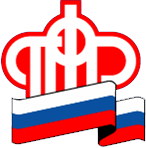 Отделение Пенсионного фонда РФ по Орловской области       302026, г. Орел, ул. Комсомольская, 108, телефон: (486-2) 72-92-41, факс 72-92-07